                  บันทึกข้อความ 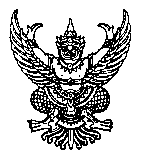 ส่วนราชการ..........................................................................โทร..............................................................ที่.....................................................................................วันที่....................................................................เรื่อง  ขอส่งรายงานสรุปผลการวิจัย เรียน  ประธานคณะกรรมการจริยธรรมการวิจัยในคน มหาวิทยาลัยธรรมศาสตร์  สาขาสังคมศาสตร์	ข้าพเจ้า................................................................สังกัด...................................................................ขอส่งรายงานสรุปผลการวิจัย  โครงการวิจัยเรื่อง (ชื่อโครงการวิจัยภาษาไทย).................................................................................................................................(ชื่อโครงการวิจัยภาษาอังกฤษ).............................................................................................................................รหัสโครงการวิจัยที่ SSTU-EC ……../............... ซึ่งได้ผ่านการรับรองจากคณะกรรมการจริยธรรมการวิจัยในคน มหาวิทยาลัยธรรมศาสตร์ สาขาสังคมศาสตร์  เมื่อวันที่...................เดือน..............พ.ศ..............................
หนังสือรับรองหมดอายุวันที่............เดือน..............พ.ศ.............................. และบัดนี้การวิจัยได้ดำเนินการเสร็จสิ้นแล้ว จึงขอแจ้งแก่คณะกรรมการฯ ทั้งนี้ได้แนบเอกสาร Electronic File แบบรายงานสรุปผลการวิจัย (แบบฟอร์มที่ SSF/15_1/2) บันทึกเป็น PDF และได้จัดส่งไปที่ e-mail: irbsctu@gmail.com  แล้วนั้น   	จึงเรียนมาเพื่อโปรดพิจารณากรณีหัวหน้าโครงการวิจัยเป็นนักศึกษาลงชื่อ...........................................................      (........................................................)         อาจารย์ที่ปรึกษาโครงการวิจัยลงชื่อ...........................................................      (........................................................)                 หัวหน้าโครงการวิจัย     